Проект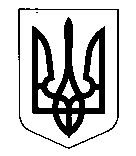 МІНІСТЕРСТВО ФІНАНСІВ УКРАЇНИ  НАКАЗ__________                                             Київ                                     № _____Про визнання таким, щовтратив чинність, наказуДержавної податковоїадміністрації Українивід 05 липня 2004 року № 374Відповідно до пункту 2 постанови Кабінету Міністрів України від        25 червня 2012 року № 577 «Про внесення змін до Порядку обліку, зберігання, оцінки конфіскованого та іншого майна, що переходить у власність держави, і розпорядження ним та визнання такими, що втратили чинність, деяких постанов Кабінету Міністрів України», підпункту 5 пункту 4 Положення про Міністерство фінансів України, затвердженого постановою Кабінету Міністрів України від 20 серпня 2014 року № 375,НАКАЗУЮ:1. Визнати таким, що втратив чинність, наказ Державної податкової адміністрації України від 05 липня 2004 року № 374 «Про затвердження Типового положення про комісію з питань утилізації або знищення неякісних або небезпечних алкогольних напоїв та тютюнових виробів», зареєстрований у Міністерстві юстиції України 12 липня 2004 року за № 869/9468.4. Департаменту податкової, митної політики та методології бухгалтерського обліку Міністерства фінансів України (Чмерук М. О.) в установленому порядку забезпечити:подання цього наказу на державну реєстрацію до Міністерства юстиції України;оприлюднення цього наказу.5. Цей наказ набирає чинності з дня його офіційного опублікування.6. Контроль за виконанням цього наказу покласти на заступника Міністра фінансів України Макеєву О. Л. та Голову Державної фіскальної служби України Насірова Р. М.Міністр		                                                                              Н. ЯРЕСЬКО